Dirección General de Educación Superior Tecnológica 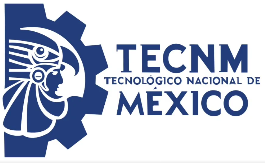 Datos Generales de la asignatura2. Presentación 3. Participantes en el diseño y seguimiento curricular del programa4. Competencias a desarrollar5. Competencias previas de otras asignaturas6. Temario7. Actividades de aprendizaje8. Prácticas (para fortalecer las competencias de los temas y de la asignatura)9. Proyecto integrador (Para fortalecer las competencias de la asignatura con otras asignaturas)10.. Evaluación por competencias (específicas y genéricas de la asignatura)11. Fuentes de información (actualizadas considerando los lineamientos de la APA*)Nombre de la asignatura:Clave de la asignatura:Créditos (Ht-Hp_ créditos):Carrera:Manufactura EsbeltaPCC-13052-2-4Ingeniería IndustrialCaracterización de la asignaturaIntención didáctica           El temario se organiza en cinco unidades, agrupando los contenidos conceptuales de la asignatura en la primera unidad. Posteriormente, en la segunda y tercera unidad se abordan las técnicas lean. En la unidad 4 se describe la Teoría de Restricciones y en la quinta unidad se enuncian los principales conceptos de las Buenas Prácticas de Manufactura.        Con el tema de manufactura esbelta se pretende que el alumno pueda implantar la eficacia en todos los procesos de la empresa, eliminando las actividades que no aportan valor añadido, con el fin de generar beneficios tangibles para el cliente final.          Por otra parte La Teoría de restricciones que es conjunto de procesos de pensamiento que utiliza la lógica de la causa y efecto para entender lo que sucede y así encontrar maneras de mejorar, permite al ingeniero enfatizar la dilucidad, los hallazgos y apoyos del principal factor limitante denominado restricciones o "cuellos de botella".           Por último y de manera enunciativa se presenta las técnicas de las Buenas Prácticas de Manufactura que permitan contar con los elementos indispensables para elaborar un programa que garantice la higiene en la elaboración de alimentos.            La idea es abordar reiteradamente los conceptos fundamentales hasta conseguir su comprensión. Se propone abordar los grandes sistemas de producción desde un punto de vista conceptual, partiendo de la identificación de cada uno de dichos sistemas en el entorno industrial y de negocios o el desarrollo empresarial. Se sugiere una actividad integradora.            En el transcurso de las actividades programadas es muy importante que el estudiante aprenda a valorar las actividades que lleva a cabo y entienda que está construyendo su hacer futuro y en consecuencia actúe de una manera profesional; de igual manera, aprecie la importancia del conocimiento y los hábitos de trabajo; desarrolle la comprensión y aplicación de las diversas técnicas descritas. Lugar y fecha de elaboración o revisiónParticipantesObservacionesInstalaciones del ITES Zamora.Enero 2013.Academia de Ing. Industrial y representantes de la industria local. Reunión para definir la especialidad  de la carrera de Ing. Industrial incorporando las necesidades de la Industria local y de la región.Competencia general de la asignaturaQue el alumno  evalúe e implemente las herramientas adecuadas de manufactura esbelta, teoría de restricciones y buenas prácticas de manufactura que sean acordes a los objetivos operacionales de la empresa que permitan optimizar la productividad de la misma. Competencias específicasIdentifica la diferencia entre los sistemas de producción tradicionales (en masa) contra los nuevos sistemas de producción enfocados a los requerimientos del cliente, comprende de manera natural todas aquellas actividades que agregan y no agregan valor en sistema de producción y generar un VSM que interprete la situación actual de la empresa. Comprende los conceptos de Manufactura Esbelta mismos que al usarlos y mediante la creatividad desarrolla un Estado Futuro de las líneas de producción eliminando desperdicios y aumentando la velocidad de respuesta al cliente. Dibuja un VSM futuro para generar cambios en la empresa. Visualiza cómo es posible reducir los tiempos de setup utilizando una metodología sencilla como es el SMED, mejorando la velocidad de respuesta al cliente. Al mismo tiempo busca reducir los defectos mediante la implementación de poka yokes generando una mayor confianza y reduciendo desperdicios en su sistema de producción. Identifica a que productos debe dársele prioridad y como explotar el cuello de botella combinando los gastos operativos, la materia prima, la demanda, el costo de venta y alineando un ritmo de producción con el concepto de la cuerda. Conoce la normatividad, terminología y principios para la correcta interpretación y aplicación de las buenas prácticas de manufactura e higiene. Competencias genéricasCompetencias instrumentalesCapacidad de análisis y síntesisComunicación oral y escritaHabilidades básicas de manejo de la computadora.Habilidad para buscar y analizar información proveniente de fuentes diversas.Solución de problemas.Toma de decisiones.Competencias interpersonalesCapacidad crítica y autocrítica.Trabajo en equipo.Habilidades interpersonales.Competencias sistémicasCapacidad de aplicar los conocimientos en la práctica.Habilidades de investigación.Capacidad de aprender.Capacidad de generar nuevas ideas (creatividad).Habilidad para trabajar en forma autónomaBúsqueda del logroLiderazgo.Competencias previasQue el alumno:Tenga conocimientos generales sobre el campo de trabajo del Ingeniero Industrial la problemática social en cuanto a empleo, regulación ambiental y laboral. Tenga el conocimiento y aplicación de los sistemas de producción, Planeación de la Capacidad, justo a tiempo, MRP. Evalúe y optimice los sistemas de manufactura empleados en la generación de bienes y servicios, mediante el uso de técnicas y herramientas de vanguardia. Aplique  el proceso de Gestión de Sistemas de Calidad para conocer e implementar modelos de calidad en las organizaciones, con la finalidad de hacerlas más productivas en un entorno de competitividad y sustentabilidad. Analice,  diseñe, supervise y operare  sistemas de seguridad y protección ambiental en el sector productivo a través del cumplimiento de las leyes, reglamentos y normas oficiales, de tal manera que se minimicen los riesgos existentes y se adopten actitudes de prevención y protección. Conozca  los diferentes métodos de investigación para aplicarlos en situaciones y escenarios diversos. Analice e interpretar información, así como sus formas de recopilación, organización y tratamiento estadístico. Identifique los elementos de todo sistema de trabajo y aplicar un sistémico. Asuma actitudes éticas en su entorno. TemasTemasSubtemasNo.NombreSubtemas1.Introducción a Lean Manufacturing 1.1 Introducción a Lean Manufacturing. 1.2 Orígenes de Lean Manufacturing. 1.3 Producción Esbelta vs Producción en Masa. 1.4 Conceptos (Value Added Time, Lead Time, MUDA). 1.5 Principios “Lean Thinking”. 1.6 Teoría de Mapeo de la Cadena de Valor. 1.7 Casos de Estudio. 2. Técnicas Lean I 2.1 Kan Ban 2.2 Kaizen 2.3 JIT 2.4 Sistema de Control Visual 2.5 Heijunka 2.6 Sistema Súper Mercado 2.7 Sistema Pull 2.8 Diseño del Future Value Stream Map 3. Técnicas Lean II 3.1 SMED 3.2 Poka Yoke 3.3 Determinación de Inventarios 3.4 TPM 3.5 JIDOKA 3.6 Sistema Andón 3.7 Simulación Casos Especiales 4. Teoría de Restricciones 4.1 Introducción a TOC. 4.2 Throughput (T); Inversion (I); Gastos operativos (OE). 4.3 Relación entre T, I, OE con los indicadores financieros. 4.4 Drum (Tambor); Rope (Cuerda); Buffer (Inventario de Seguridad). 4.5 Administración de las Restricciones. 4.6 Mejoramiento del Sistema vs Proceso. 5. Buenas Prácticas de Manufactura 5.1 Introducción. 5.2 Metodología 5´s. 5.3 Buenas prácticas de manufactura. 5.4 Documentación del programa. 5.5 Procedimientos operativos estándares de sanidad. 5.6 Sistema HACCP. Competencia específica y genéricas (a desarrollar y fortalecer por tema)Competencia específica y genéricas (a desarrollar y fortalecer por tema)Identifica  la diferencia entre los sistemas de producción tradicionales (en masa) contra los nuevos sistemas de producción enfocados a los requerimientos del cliente, comprende de manera natural todas aquellas actividades que agregan y no agregan valor en sistema de producción y generar un VSM que interprete la situación actual de la empresa. Identifica  la diferencia entre los sistemas de producción tradicionales (en masa) contra los nuevos sistemas de producción enfocados a los requerimientos del cliente, comprende de manera natural todas aquellas actividades que agregan y no agregan valor en sistema de producción y generar un VSM que interprete la situación actual de la empresa. TemaActividades de aprendizajeIntroducción a Lean Manufacturing Investigar en diversas fuentes y elaborar un ensayo en el que describa que es la manufactura esbelta, sus beneficios y su forma de implementación, la importancia de la eliminación del desperdicio e identificación de oportunidades de mejora. Elaborar un mapa conceptual sobre la producción en masa y la producción esbelta para identificar plenamente sus diferencias. Elaborar un mapa mental para identificar los principios del pensamiento lean. Generar un VSM que interprete la situación actual de una empresa. Competencia específica y genéricas (a desarrollar y fortalecer por tema)Competencia específica y genéricas (a desarrollar y fortalecer por tema)Comprende los conceptos de Manufactura Esbelta mismos que al usarlos y mediante la creatividad desarrolla un Estado Futuro de las líneas de producción eliminando desperdicios y aumentando la velocidad de respuesta al cliente. Dibuja un VSM futuro para generar cambios en la empresa. Comprende los conceptos de Manufactura Esbelta mismos que al usarlos y mediante la creatividad desarrolla un Estado Futuro de las líneas de producción eliminando desperdicios y aumentando la velocidad de respuesta al cliente. Dibuja un VSM futuro para generar cambios en la empresa. TemaActividades de aprendizajeTécnicas Lean I Analizar los elementos que estructuran los sistemas KanBan, Kaizen, JIT, Heijunka, Super Market, Pull. Identificar las principales ventajas de utilización de los sistemas anteriores. Analizar los parámetros que sirven para Implementar adecuadamente los sistemas descritos en la optimización de la productividad de un sistema de manufactura. Generar un VSM futuro para generar cambios en la empresa. Competencia específica y genéricas (a desarrollar y fortalecer por tema)Competencia específica y genéricas (a desarrollar y fortalecer por tema)Visualiza cómo es posible reducir los tiempos de setup utilizando una metodología sencilla como es el SMED, mejorando la velocidad de respuesta al cliente. Al mismo tiempo busca reducir los defectos mediante la implementación de poka yokes generando una mayor confianza y reduciendo desperdicios en su sistema de producción. Visualiza cómo es posible reducir los tiempos de setup utilizando una metodología sencilla como es el SMED, mejorando la velocidad de respuesta al cliente. Al mismo tiempo busca reducir los defectos mediante la implementación de poka yokes generando una mayor confianza y reduciendo desperdicios en su sistema de producción. TemaActividades de aprendizajeTécnicas Lean II Analizar los elementos que estructuran los sistemas SMED, Poka Yoke, TPM, JIDOKA, Sistema Andón. Identificar las principales ventajas de utilización de los sistemas anteriores. Analizar los parámetros que sirven para Implementar adecuadamente los sistemas descritos en la optimización de la productividad de un sistema de manufactura. Análisis de escenarios ante la situación de una determinada empresa. Competencia específica y genéricas (a desarrollar y fortalecer por tema)Competencia específica y genéricas (a desarrollar y fortalecer por tema)Identifica a que productos debe dársele prioridad y como explotar el cuello de botella combinando los gastos operativos, la materia prima, la demanda, el costo de venta y alineando un ritmo de producción con el concepto de la cuerda. Identifica a que productos debe dársele prioridad y como explotar el cuello de botella combinando los gastos operativos, la materia prima, la demanda, el costo de venta y alineando un ritmo de producción con el concepto de la cuerda. TemaActividades de aprendizajeTeoría de Restricciones Introducción a TOC. Throughput (T); Inversion (I); Gastos operativos (OE). Relación entre T, I, OE con los indicadores financieros. Drum (Tambor); Rope (Cuerda); Buffer (Inventario de Seguridad). Administración de las Restricciones. Mejoramiento del Sistema vs Proceso. Competencia específica y genéricas (a desarrollar y fortalecer por tema)Competencia específica y genéricas (a desarrollar y fortalecer por tema)Conoce la normatividad, terminología y principios para la correcta interpretación y aplicación de las buenas prácticas de manufactura e higiene. Conoce la normatividad, terminología y principios para la correcta interpretación y aplicación de las buenas prácticas de manufactura e higiene. TemaActividades de aprendizajeBuenas Prácticas de Manufactura Revisar conceptos teóricos sobre Buenas Prácticas de Manufactura y Sistema HACCP. Reconocer la importancia de las BPM y de la implementación del Sistema HACCP en la manipulación de los alimentos. Investigar en una empresa de la región cual es la problemática que enfrenta su sistema de manufactura que pueda optimizarse con las herramientas vistas en la materia. Elaborar un VSM de un sistema de manufactura de una empresa de la región. Elaborar un VSM futuro para generar cambios en la empresa utilizando los sistemas vistos en la materia. Los alumnos deberán ubicar una empresa de la localidad en la cual conocerán su proceso de manufactura y deberán identificar la problemática existente que limita su optimización, para lo cual deberán realizar su VSM y utilizando las herramientas consideradas en esta materia, proponer una solución de mejora a esta problemática. 30% proyecto final20% exámenes20% participaciones y  tareas20% exposiciones10% asistenciasSocconini, L., (2008). Lean manufacturing paso a paso: el sistema de gestión empresarial japonés que revolucionó la manufactura y los servicios, 1ª. Ed. México: Grupo Editorial Norma. Rajadell C. M., (2010). Lean Manufacturing: La Evidencia de Una Necesidad. España: Ediciones Díaz De Santos. Birrell M. R., (2004).              Simplicidad Inherente: Fundamentos de la Teoría de restricciones, 1ª. Ed. México: Libros en Red. Sumanth, D., (1990) Ingeniería y Administración de la Productividad. 4ª ed. México: Editorial Mc Graw-Hill. Díaz A., Good (2009) Manufacturing Practices: Guide for small and medium sized agribusiness operators.              San José, C.R: IICA. 